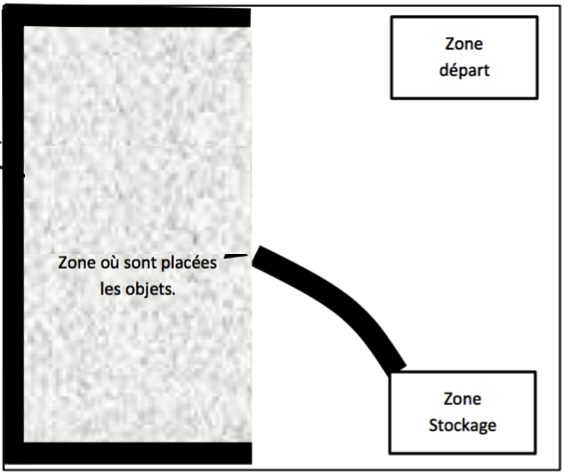 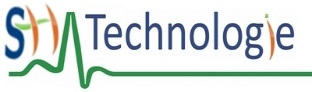 Fiche élève Challenge robotique Dordogne / Epreuve Libre  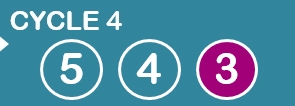 Fiche élève Analyse, structuration et rédaction du programme